Iowa Student Journalists Launch Independent Newspaper Iowa student journalists are launching an independent newspaper after their community college retaliated against certain articles published in the college newspaper. They have already raised thousands of dollars in online donations.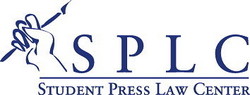 Student Press Law Center 7.2.15http://www.splc.org/article/2015/07/iowa-student-journalists-launch-independent-newspaper-after-facing-campus-retaliationhttp://www.spotlightnewspaper.org/